
                                 Province of the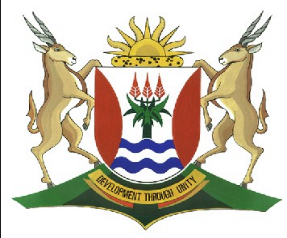 EASTERN CAPEEDUCATIONDIRECTORATE SENIOR CURRICULUM MANAGEMENT (SEN-FET)HOME SCHOOLING SELF-STUDY WORKSHEET MARKING GUIDELINES SHEETSECTION A MULTIPLE-CHOICE QUESTIONS  QUESTION 1  1.1 B    (2) 1.2 B    (2) 1.3 B    (2) 1.4 C    (2) 1.5 B    (2) 1.6 D    (2) 1.7 A    (2) 1.8 D    (2) 1.9 D    (2) 1.10 C    (2) 1.11 C    (2) 1.12 D    (2) 1.13 C    (2) 1.14 C    (2) 1.15 A    (2) 1.16 A    (2) 1.17 D    (2) 1.18 C    (2) 1.19 B    (2) 1.20 B    (2)  																40 marks SECTION B QUESTION 2 THE MARITIME WORLD 2.1 Emitted large volumes of sulphur and carbon./Took up space in the ship./Bunker calls had to be made (range not great)./Messy./More engine room crew (stokers) 										(4 × 2 = 8) 2.2 2.2.1 Scrubbers in funnels./Cleaner fuels. (4) 2.2.2 Designing more efficient engines./New designs for propellers./New hull designs.  														(3 × 2 = 6)  2.3 2.3.1 192 (accept 190 to 194) 													(2) 2.3.2 2008   																(2) 2.3.3 Chinese demand for minerals dropped (or Chinese urbanisation rate flattened).  						(2) 2.3.4 Yes    																	(2) 2.3.5 Rates are very low/Ship owners will want to order ships during this time/ ship owners can expand their fleets now and be ready for shipping expansion later. 													(2 × 2 = 4)  2.4 2.4.1 Philippines/India/China/Croatia/any other supplier of seafarers. 							(2 × 2 = 4) 2.4.2 Decline in the size of the national fleets./Other careers available./Cheaper crews available elsewhere./Another other plausible reason. 																(3 × 2 = 6) 2.4.3 Tax relief for those who employ cadets./Tonnage Tax./Change ranking of repayment of bank loans./Berthing concessions./Cabotage./Introduce maritime awareness in schools and for the public/Any other plausible ideas. 			(12)  2.5 2.5.1 2014   																(2) 2.5.2 Steel products will be containerised./More cargo (steel) available. (2 × 2 = 4) 2.5.3 2240 (Accept 2241) 														(2)      																		[60]																TOTAL [100]SUBJECTMARITIME ECONOMICSGRADE12DATE10/04/20TOPICMARITIME WORLDTERM 1REVISIONXTERM 2 CONTENTX